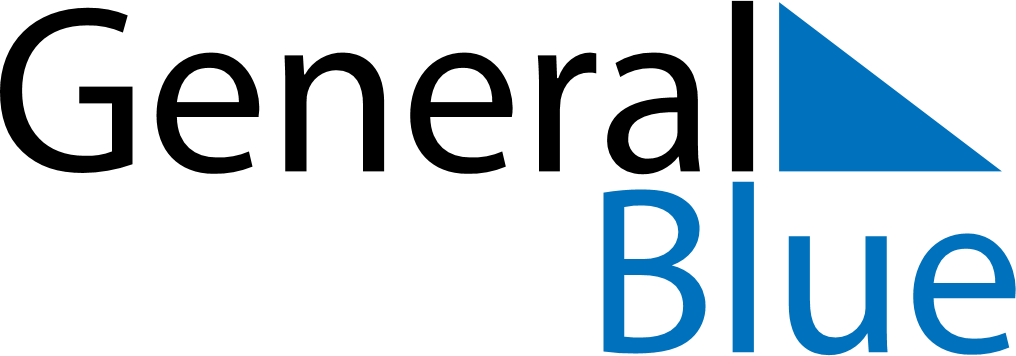 January 2025January 2025January 2025BoliviaBoliviaMONTUEWEDTHUFRISATSUN12345New Year’s Day67891011121314151617181920212223242526Plurinational State Foundation Day2728293031